Об утверждении плана по устранению  неэффективных льгот (пониженных ставок по налогам) в администрации муниципального образования Костинский сельсовет Курманаевского района Оренбургской областиВ целях проведения мероприятий по устранению  неэффективных льгот (пониженных ставок по налогам), в соответствии с решением Совета депутатов №118 от 29.11.2019 года «Об утверждении Порядка уплаты земельного налога на территории муниципального образования Костинский сельсовет Курманаевского района Оренбургской области», от 17.11.2020г №13 О внесении изменений в решение Совета депутатов от 29.11.2019 № 118 «Об утверждении Порядка уплаты земельного налога на территории муниципального образования Костинский сельсовет Курманаевского района Оренбургской области» и реализации соглашения, заключенного между финансовым отделом администрации Курманаевского района и администрацией муниципального образования Костинский сельсовет о мерах по обеспечению устойчивого социально-экономического развития и оздоровления муниципальных финансов муниципального образования Костинский сельский совет от 25 января 2021 г:1. Утвердить план по устранению  неэффективных льгот (пониженных ставок по налогам) в администрации муниципального образования Костинский сельсовет Курманаевского района Оренбургской области согласно приложению.2. Признать утратившим силу постановление №47-п от 03.05.2018 Об утверждении плана мероприятий по устранению с 1 января 2019 года неэффективных налоговых льгот (по земельному налогу) на территории  администрации муниципального образования Костинский сельсовет Курманаевского района Оренбургской области.3. Контроль за исполнением настоящего постановления оставляю за собой.4. Постановление вступает в силу после опубликования в газете «Вестник Костинского сельсовета». Глава муниципального образования                                             Ю.А.СолдатовРазослано: в дело,  прокурору, Финансовому отделу Приложениек постановлению администрациимуниципального образованияКостинский сельсоветот 04.02.2021 № 8-пПлан мероприятий по устранению неэффективных льгот (пониженных ставок по налогам) в администрации муниципального образования Костинский сельсовет Курманаевского района Оренбургской области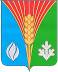 Администрациямуниципального образованияКостинский сельсоветКурманаевского районаОренбургской областиПОСТАНОВЛЕНИЕ                         04.02.2021 №8-п№ п/пНаименование мероприятияОтветственные исполнителиДата реализации мероприятияОжидаемый результат123451.Проведение оценки эффективности предоставляемых налоговых льгот по земельному налогуАдминистрация муниципального образования Костинский сельсовет ежегоднодо 31 июля Аналитические записки2.Подготовка проекта решения Советов депутатов муниципального образования Костинский  сельсовет Курманаевского района о внесении изменений в решения Совета депутатов «Об утверждении Положения «О земельном налоге» в части оптимизации налоговых льгот, в том числе с учетом результатов оценки их эффективности Администрация муниципального образования Костинский сельсовет ежегоднодо 15 ноябрятекущего годапроект решения Советов депутатов муниципального образования Костинский сельсовет Курманаевского района о внесении изменений в решения Совета депутатов «Об утверждении Положения «О земельном налоге»